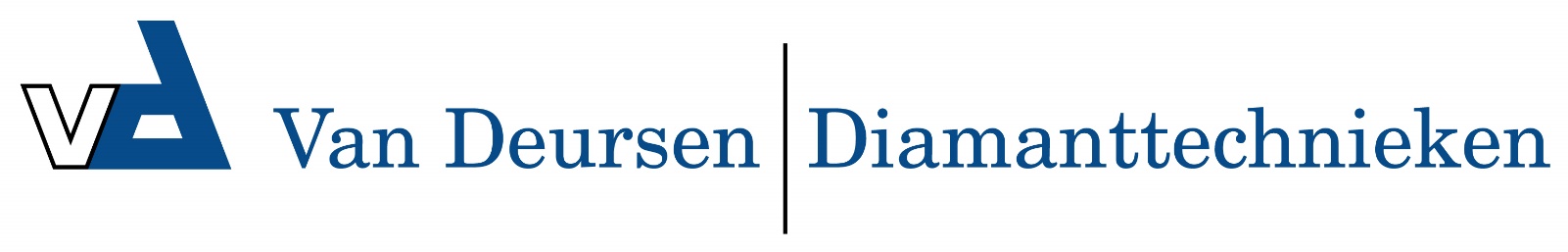 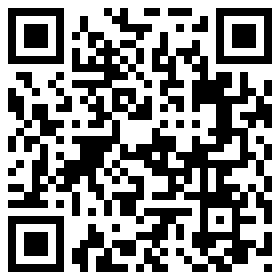 6041435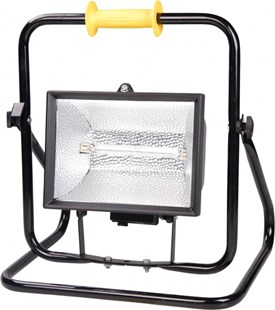 Halogeenarmatuur 1000W VFSklasse II - 230V - 10m kabel
op verstelbaar statief VFSHalogeen armaturen klasse II zijn zowel geschikt voor permanente opstelling als voor gebruik op de werkvloer binnen handbereik. Hierdoor zijn deze armaturen uitermate geschikt voor gebruik in de bouw. Technische gegevens:Artikelnummer60.414.35EAN code8713265037682MerkVetecSpanning230 VoltKabel10 meterKabelsoortH07RN-F (neopreen)Aders/doorsnede2 x 1,0 mm²ContactstopspatwaterdichtLichtbron1000 WattLamphouderR7sStandaardVFS kantelbare standaardKleurzwartBeschermklasseII (dubbel geïsoleerd)BeschermingsgraadIP 54KeurKEMA-KEURAfmetingen (hxbxd)370x290x435 mmGewicht4,7 kgLumen22000